РОССИЙСКАЯ  ФЕДЕРАЦИЯКАРАЧАЕВО-ЧЕРКЕССКАЯ РЕСПУБЛИКАУСТЬ-ДЖЕГУТИНСКИЙ  МУНИЦИПАЛЬНЫЙ РАЙОНАДМИНИСТРАЦИЯ  КОЙДАНСКОГО СЕЛЬСКОГО ПОСЕЛЕНИЯПОСТАНОВЛЕНИЕ28.02.2020 г                              с.Койдан                                       № 4Об определении мест выпаса и прогона сельскохозяйственных животных и птицы на территории Койданского сельского поселения Усть-Джегутинского муниципального района        В соответствии с Федеральным законом Российской Федерации от 06.10.2003 г. № 131-ФЗ «Об общих принципах организации местного самоуправления в Российской Федерации», Уставом Койданского сельского поселения  ПОСТАНОВЛЯЮ: 1. Определить места выпаса сельскохозяйственных животных и птицы на  административной территории Койданского сельского  поселения  согласно приложению 1.2. Определить маршруты прогона сельскохозяйственных животных и птицы  на административной территории Койданского сельского  поселения  согласно приложению 2.3. Обнародовать  данное  постановление  на информационном  стенде  и на официальном  сайте Администрации Койданского  сельского поселения.   4. Контроль  за  выполнением  данного постановления оставляю за собой.И.о.Главы администрацииКойданского сельского поселения 	Р.А.БоташевПриложение №1 к постановлениюот 28.02.2020 г. № 4Места выпаса сельскохозяйственных животных и птицы наадминистративной территории Койданского сельского  поселенияПриложение №2                                                                                                                                      к постановлениюот 28.02.2020 г. № 4Согласовано:_______________________	Утверждаю:___________________________	и.о.Главы администрации___________________________	Койданского сельского поселения___________________________	________________Р.А.Боташев___________________________	«___»______________ 2020года«___»______________ 2020годаМаршруты прогона сельскохозяйственных животных и птицы  на административной территории Койданского сельского  поселения  -----------------------------------------------------------------------------------Схемапрогона и выпаса сельскохозяйственных животныхна территории Койданского сельского поселения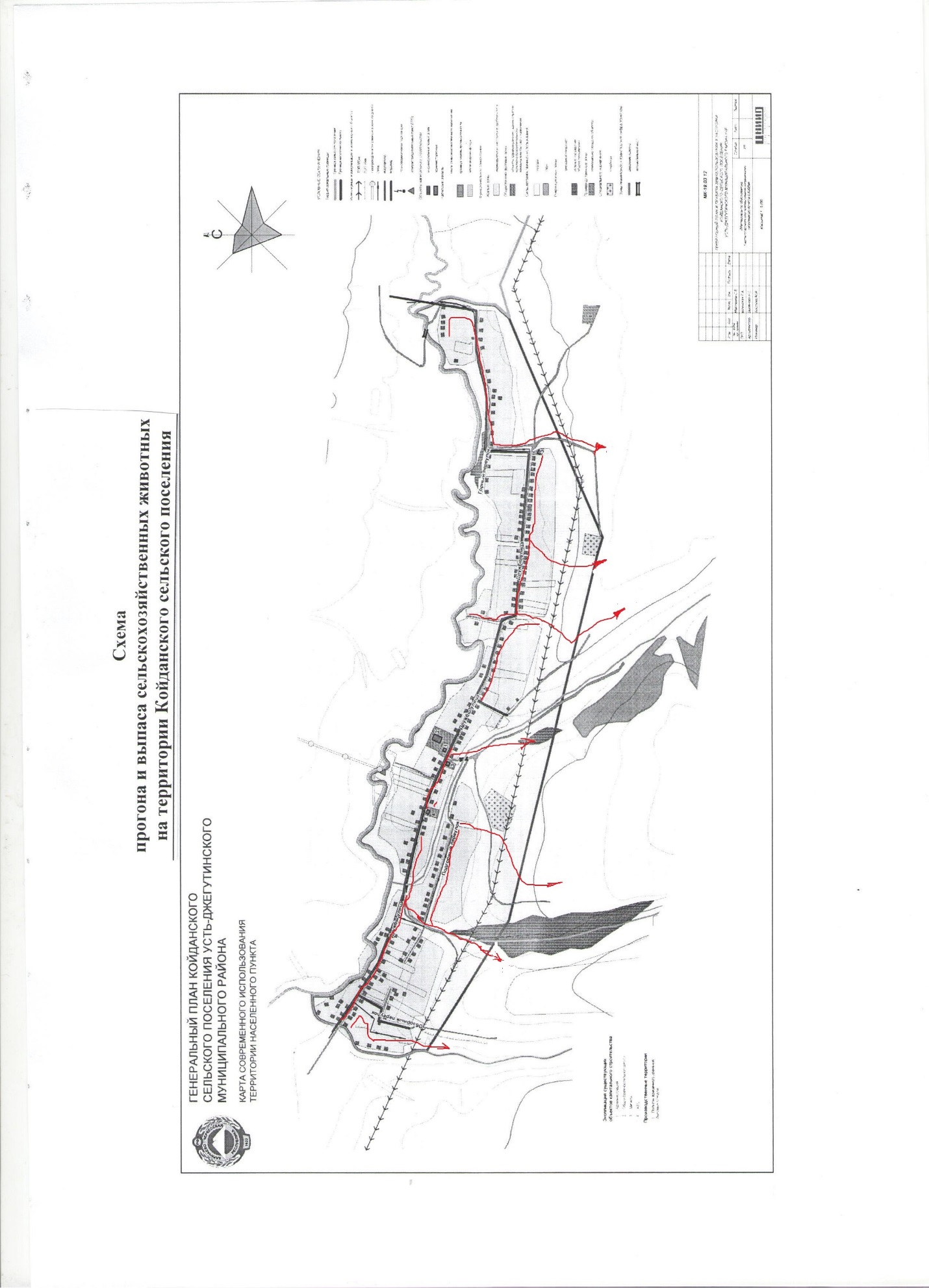 №/№Населенный пункт  и адресМесто выпаса сельскохозяйственныхживотных и птицыПримечание с.Койдан, пастбище № 1Урочище «Сузаров», Против Койдана,Верх КойданаВдоль населенного пунктасельхоз. животные с улицы пер.Горный, пер.Подгорный, пер.Ключевой, пер.Обзорный,ул.Обзорной,   ул.Дружбы  